О проведении командной инженерной олимпиады школьников 5-7 классов «Национальная технологическая олимпиада Junior»В соответствии с Комплексным планом мероприятий по организационно-методической поддержке центров «Точка роста», детских технопарков «Кванториум», центров цифрового образования «IT-куб», функционирующих в Ярославской области в 2023/2024 учебном году (далее – Комплексный план), утверждённым приказом департамента образования Ярославской области от 23.08.2023 №168/01-04, региональный ресурсный центр по направлению «Развитие детско-юношеского технического творчества» приглашает обучающихся центров «Точка роста» принять участие в командной инженерной олимпиаде школьников 5-7 классов «Национальная технологическая олимпиада Junior» (далее – Олимпиада).Олимпиада проходит в два этапа: отборочный этап и заключительный этап. Отборочный этап проводится в заочной форме на выбранной организаторами платформе с применением дистанционных образовательных технологий в формате выполнения олимпиадных заданий с использованием сети «Интернет». Заключительный этап (финал) проводится в очной форме на площадке в г. Ярославле и/или г. Рыбинске, которая будет определена после отборочного этапа.Срок приёма заявок на участие в Олимпиаде до 1 октября 2023 года. Подробная информация и регистрация на Олимпиаду: https://my.ntcontest.ru/ (в Приложении 1 инструкция по регистрации на платформе). Просим руководителей центров «Точка роста» довести данную информацию до педагогических работников и обучающихся.Контактная информация: Давыдова Лариса Александровна, заместитель директора по организационно-массовой работе, Снакина Елизавета Андреевна, педагог-организатор, телефон: 8 (4852) 72-89-95(в будние дни с 9:00 до 16:00), адрес электронной почты: dutt.yaroslavl@yarregion.ru. Директор 										Т.М. ТаловаСнакина Елизавета Андреевна(4852) 728-995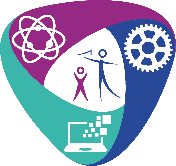 Государственное образовательное автономное учреждение дополнительного образования Ярославской областиЦЕНТР ДЕТСКО-ЮНОШЕСКОГО ТЕХНИЧЕСКОГО ТВОРЧЕСТВАЯрославль, 150000, Республиканская ул., д. 51, тел. 30-42-76, 32-97-10, эл./почта: tehniki.yaroslavl@yarregion.ru  р/с 03221643780000007101
 в ОТДЕЛЕНИИ ЯРОСЛАВЛЬ//УФК по Ярославской области г. Ярославль БИК 017888102 ИНН 7604026090 
КПП 760401001 ОГРН 1027600690590«13» сентября 2023 № /01-21Руководителям центров «Точка роста», функционирующих на территории Ярославской областиПриложение:1. Инструкция по регистрации на 5 л. в 5 экз.2. Презентация про Олимпиаду НТО Junior на 13 л. в 1 экз.